Insurance PolicyIf your GI procedure results in a pathology service such as a biopsy or polyp removal, you may receive a professional interpretation bill from LabCorp. Call the customer service number on your insurance card to check with your insurance company to see what your coverage is going to be. Our office will attempt to pre-certify your procedure, but it is your responsibility to contact your insurance company an acquire authorizations. This will minimize financial surprises as each insurance company and plan pays for this procedure differently. *If you do not have insurance you will need to contact our billing office at 913-393-5267 to arrange for payment prior to the procedure. There may be a fee for all no shows and cancellations made less than 24 hours prior to the scheduled procedure. This fee is not covered by insurance.5 days to procedureReview your prep instructions thoroughly. Review medication changes/restrictions starting today. You may take aspirin and non-steroidal medication (Ibuprofen, Aleve, Naproxen) STOP iron supplements and fish oil. Please see below for further medication instructions.1 Day to procedurePick up 2 Fleets Enemas at your local pharmacy. 12:00 (midnight) Nothing to eat or drink after midnight.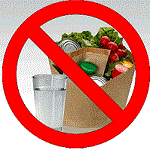 Procedure DayPrep at a Glance2 hours before leaving for hospital use the first Fleets enema1 hour before leaving for the hospital  use the 2nd Fleets enemaNo Gum or hard candy | you MAY brush your teeth but DO NOT swallow*If you take heart, lung, blood pressure or seizure medication, you may take it with SMALL SIPS OF WATER ONLY, at least 2 hours before your procedure. Detailed, step-by-step instructions continue on page 2. Prep Day: The day before your procedure
Prep Day: The day before your procedure
Prep Day: The day before your procedure
Prep Day: The day before your procedure
Step 112:00 Midnight the day prior to your procedureNothing to eat or drink after midnight. 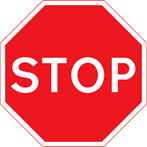 Prep Day: The day of your procedurePrep Day: The day of your procedurePrep Day: The day of your procedurePrep Day: The day of your procedureStep 22 hours before leaving for the hospital the of your procedureUse the first Fleets enema.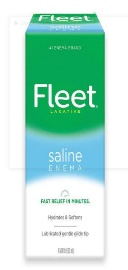 Step 31 hour before leaving for the hospital the day of your procedureUse the second Fleets enema Patients on heart, lung, blood pressure or seizure medicine need to take their daily medication with a sip of water per their regular routine. NOTIFY THE NURSE IN THE GI LAB WHAT MEDICATIONS YOU HAVE TAKEN TODAY.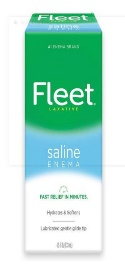 Step 4Arrive 1 ½ Hours prior to your procedure time, check in to Olathe Medical Center Patient Registration by the Emergency room on the back side of the hospital one and one half (1 ½ hours prior to your procedure time. Do NOT come to the doctor’s office. You will have a long walk to registration and will be late checking in.  